Дети  подготовительной  группы  на занятии  по  теме «Юные  натуралисты»  закрепляли  знания  о  природе. С  интересом  проводили  игры «Узнай  слово», «Кто  чем  питается?», «Кто где  обитает?»Даярлық тобының балалары «Жас натуралистер» тақырып бойынша табиғат туралы білімдерін бекітті. Қызығушылықпен ойын өткізді «Сөзді біл»,               «Кім немен тамақтанады?», « Кім қайда өмір сүреді?» 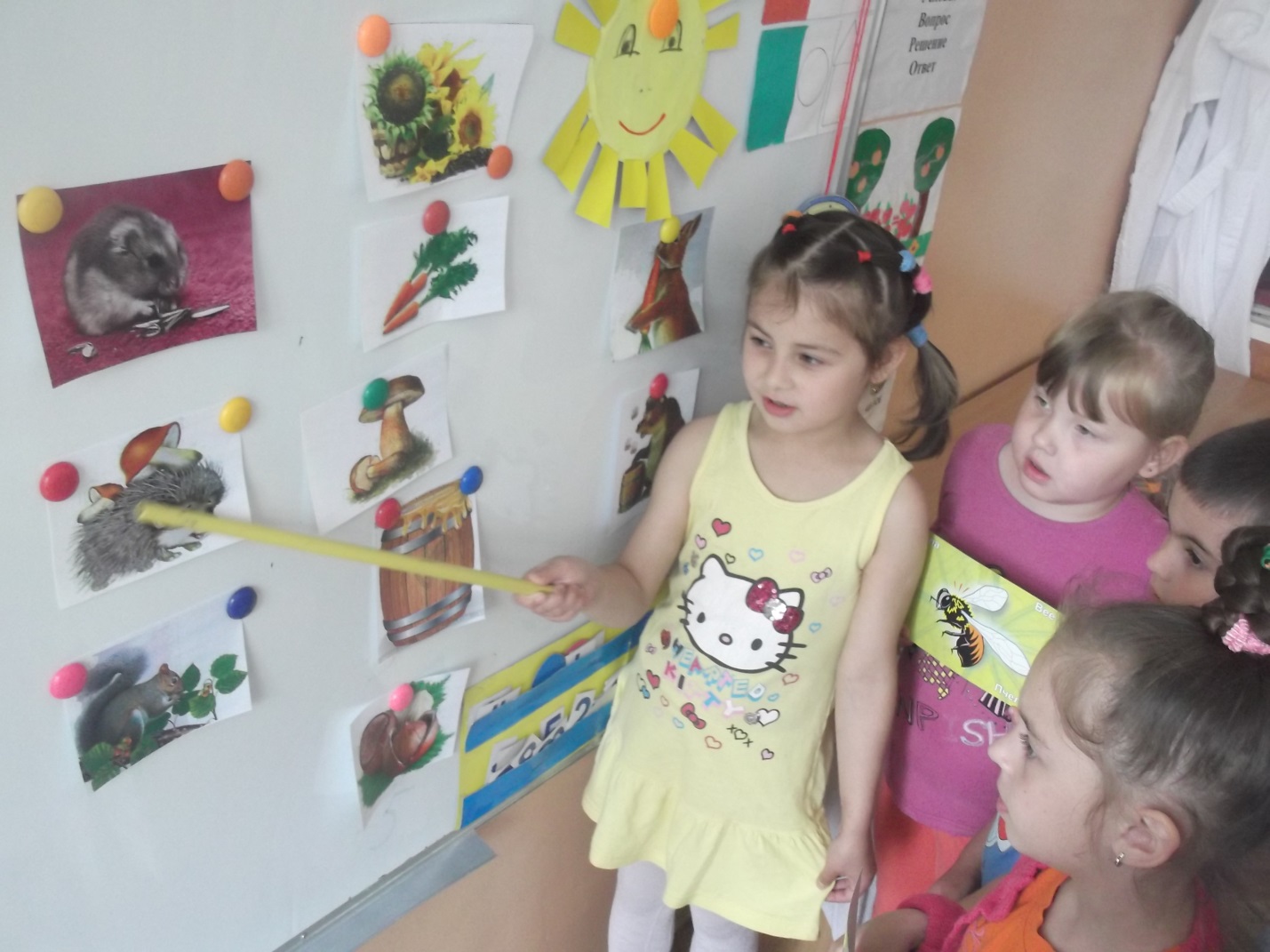 